Öğrenci BilgileriSınav Sonucunun İncelenmesi İsteğiDers Adı-İtiraz başvurusunun ilan tarihini izleyen beş gün içerisinde yapılması gerekir.             Konya Gıda ve Tarım Üniversitesi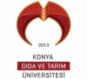                 Sınav Notuna İtiraz Başvuru Formu                                      (Öğrenci İçin)                        …………..……………………………………………. DEKANLIĞINA / MÜDÜRLÜĞÜNE /KOORDİNATÖRLÜĞÜNE             Konya Gıda ve Tarım Üniversitesi                Sınav Notuna İtiraz Başvuru Formu                                      (Öğrenci İçin)                        …………..……………………………………………. DEKANLIĞINA / MÜDÜRLÜĞÜNE /KOORDİNATÖRLÜĞÜNE             Konya Gıda ve Tarım Üniversitesi                Sınav Notuna İtiraz Başvuru Formu                                      (Öğrenci İçin)                        …………..……………………………………………. DEKANLIĞINA / MÜDÜRLÜĞÜNE /KOORDİNATÖRLÜĞÜNE             Konya Gıda ve Tarım Üniversitesi                Sınav Notuna İtiraz Başvuru Formu                                      (Öğrenci İçin)                        …………..……………………………………………. DEKANLIĞINA / MÜDÜRLÜĞÜNE /KOORDİNATÖRLÜĞÜNE Akademik Yıl    Güz           Bahar Tarih        .…./.…./…..T.C. Kimlik NoÖğrenci NoAdı SoyadıProgramıUyruğu /Pasaport NoTel. / e-posta                                                     / ……………………………………@................................Aşağıda belirtilen ders/dersler için sınav sonucumun maddi hata yönünden incelenmesini talep ediyorum.Gereğini arz ederim.                                                                                                                                                                                          İmzaÖğrencinin Dolduracağı AlanÖğrencinin Dolduracağı AlanÖğrencinin Dolduracağı AlanÖğrencinin Dolduracağı AlanÖğretim Üyesinin Dolduracağı AlanÖğretim Üyesinin Dolduracağı AlanÖğretim Üyesinin Dolduracağı AlanDersin KoduDersin AdıÖğretim ÜyesiAdı SoyadıSınav AdıEski NotYeni NotÖğretim Üyesi OnayıFakülte / Enstitü / Koordianatörlük onayı